	проект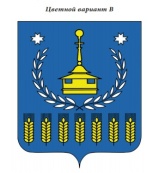 Решение Совета депутатов муниципального образования «Воткинский район»«Вотка ёрос» муниципал кылдытэтысь депутат КенешОб утверждении отчета о работе контрольно-счетного органа                                                                                             муниципального образования «Воткинский район» за 2018 годПринятоСоветом депутатов муниципальногообразования «Воткинский район»                                                                                                     «28» февраля  2019 года № 202Руководствуясь Уставом муниципального образования «Воткинский район», Положением о контрольно-счетном органе муниципального образования «Воткинский район», утвержденным решением  Совета депутатов муниципального образования «Воткинский район» от 27.12.2012 года № 92, Регламентом контрольно-счетного органа муниципального образования «Воткинский район» утвержденным Распоряжением Главы муниципального образования «Воткинский район» от 29.12.2012 года № 92Совет депутатов муниципального образования «Воткинский район» решает:Утвердить прилагаемый отчет о работе контрольно-счетного органа муниципального образования «Воткинский район» за 2018год.Настоящее решение вступает в силу со дня его принятия и подлежит размещению на официальном сайте МО «Воткинский район».Председатель Совета депутатовмуниципального образования«Воткинский район»                                                                                     М.А. НазаровГлава муниципального образования«Воткинский район»							         И.П. Прозоровг. Воткинск« 28 » февраля  2019 годаПриложение к решению Совета депутатовмуниципального образования«Воткинский район»от   «28»  февраля    2019 года № 202О Т Ч Е То деятельности Контрольно-счетного органа муниципального образования «Воткинский район» за 2018 годКомпетенция контрольно - счётного отдела муниципального образования «Воткинский район» (далее - контрольно- счетный отдел) определена Федеральным законом от 07 февраля 2011года № 6-ФЗ «Об общих принципах организации и деятельности контрольносчётных органов субъектов Российской Федерации и муниципальных образований» (далее Федеральный закон № 6-ФЗ), статьями 34,38 Федерального закона от 06 октября 2003 года № 131-ФЗ «Об общих принципах организации местного самоуправления в Российской Федерации» (далее - Федеральный закон № 131- ФЗ), Уставом муниципального образования «Воткинский  район».Контрольно-счетный отдел является постоянно действующим органом внешнего муниципального финансового контроля, созданный Решением Совета депутатов муниципального образования «Воткинский район» (далее- Совет депутатов) от 28 июня 2012 года № 46Деятельность контрольно-счетного отдела определена Регламентом, утвержденным распоряжение Главы муниципального образования «Воткинский район» от 29 декабря 2012 года № 92.Отчет о деятельности Контрольно-счетного органа муниципального образования «Воткинский район» (далее - Контрольно-счетный орган) подготовлен на основании Положения о Контрольно-счетном органе  муниципального образования «Воткинский район» от27 декабря 2012 года №92.В 2018 году Контрольно-счетный орган осуществлял контрольно - экспертную и иную деятельность в соответствии с законодательством Российской Федерации, Удмуртской Республики, нормативными правовыми актами муниципального образования «Воткинский район».В соответствии с полномочиями Контрольно-счетный орган осуществлял контроль за исполнением бюджета муниципального образования «Воткинский район», проводил экспертизы проектов бюджета муниципального образования «Воткинский район» и бюджетов муниципальных образований - сельских поселений (на основании соглашений), внешнюю проверку годового отчета об исполнении бюджета муниципального образования «Воткинский  район», отчетов об исполнении бюджетов муниципальных образований - сельских поселений (на основании соглашений), осуществлял контроль за законностью, результативностью использования средств бюджета муниципального образования «Воткинский район» и иные полномочия, предусмотренные Положением о Контрольно-счетном органе.		В 2018 году заключено двенадцать соглашений о передаче Контрольно-счетному органу полномочий контрольно-счетного органа муниципального образования - сельского поселения по осуществлению внешнего  финансового контроля. По итогам года  проведено тридцать контрольных и экспертных мероприятий в.т.ч: проведена внешняя проверка годового отчета об исполнении бюджета муниципального образования «Воткинский район» за 2018 год.     В соответствии с Бюджетным кодексом Российской Федерации, Уставом муниципального образования «Воткинский  район», Положением о контрольно-счетном органе  муниципального образования «Воткинский  район» проведена внешняя проверка годового отчета  об исполнении бюджета муниципального образования «Воткинский район» и дано  заключение на годовой отчет об исполнении бюджета муниципального образования «Воткинский  район» за 2018 год.  Отчетность составлена на основании сводной бюджетной отчетности главных администраторов бюджетных средств при сверке контрольных соотношений взаимосвязанных показателей между формами бюджетной отчетности, расхождений не установлено. Не целевого использования бюджетных средств не выявлено. Внешняя проверка годовой отчетности муниципального образования «Воткинский район»  подтвердила достоверность и полноту представленного отчета.          Проведена экспертиза решения Совета депутатов муниципального образования «Воткинский район» «О проекте бюджете муниципального образования «Воткинский район» на 2019 год и на плановый период 2020 и 2021 годов».  Состав основных показателей и характеристик  бюджета, а также перечень документов и материалов, представленных одновременно с проектом решения, соответствуют статьям 184.1 и 184.2 Бюджетного кодекса Российской Федерации. Проект бюджета муниципального образования «Воткинский район» на 2019 год и на плановый период 2020 и 2021 годов размещен на официальном сайте муниципального образования «Воткинский район» в сети Интернет.	 В рамках экспертно-аналитических мероприятий проведены 12 экспертиз проектов бюджетов сельских поселений Воткинского района на 2019 год и на плановый период 2020-2021 годов.  Результаты проведенного анализа проектов решений и документов составляющих основу формирования бюджетов сельских поселений, дают основания для принятия проектов решений. Отмечено, что составление бюджетов осуществлено с соблюдением основных принципов бюджетной системы Российской Федерации, соответствуют требованиям Положения о бюджетном процессе в муниципальном образовании «Воткинский район» и  Положениям о бюджетном процессе соответствующих сельских поселений. Проведены три экспертизы бюджета муниципального образования «Воткинский район»т и двенадцать экспертиз проектов бюджета сельских поселений, в связи с внесением изменений в бюджет муниципального образования и бюджеты поселений на 2018 год. 	По результатам проведенных экспертиз направлены  рекомендации о результатах мероприятий. В течение отчетного периода оказывалась консультационная помощь специалистам бюджетных учреждений и муниципальных образований.Контрольно-счетным органом в 2019 году будет продолжена работа по совершенствованию внешнего муниципального финансового контроля в муниципальном образовании «Воткинский район» и повышению его результативности.Необходимым условием эффективной работы контрольно-счетного отдела является плановое обучение и повышение профессионального уровня специалистов. Сотрудники контрольно-счетного отдела постоянно занимаются самообразованием и повышают уровень квалификации.В 2018 году контрольно-счетный отдел продолжил сотрудничество с Советом контрольно - счетных органов Удмуртской Республики, в т.ч. председатель принимал участие в заседаниях Совета в течение года.В 2019 году контрольно-счетный орган будет продолжать осуществление контрольных и экспертно-аналитических мероприятий в рамках полномочий, определенных федеральным, региональным законодательством и Положением о контрольно-счетном органе, в целях обеспечения контроля за законностью, рациональностью и эффективностью использования бюджетных средств. С учетом целей, тактических задач и приоритетных направлений социально экономического развития Воткинского района, рекомендаций Счетной палаты Российской Федерации, деятельность контрольно-счетного отдела в 2019 году будет сконцентрирована на реализации следующих актуальных направлений:   -  осуществление в полном объеме текущего контроля по исполнению бюджета муниципального района и бюджетов сельских поселений;  повышение эффективности и качества контрольных и экспертно-аналитических мероприятий, подготовки заключений, представлений, а также контроля, за их использованием, путем использования новых форм и методов контроля и анализа;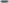     -  реализация полномочий по внешней проверке годовых отчетов об исполнении бюджетов муниципальных образований и использования муниципальной собственности;    -  обеспечение принципа гласности в деятельности контрольно-счетного органа; - проведение аудита эффективности;     -    противодействие коррупции.